DEMANDE DE LOCATION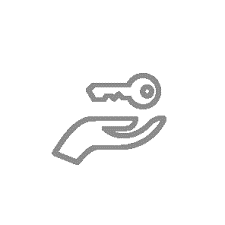 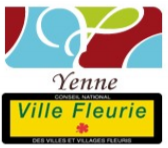 DE LA SALLE POLYVALENTE DE YENNE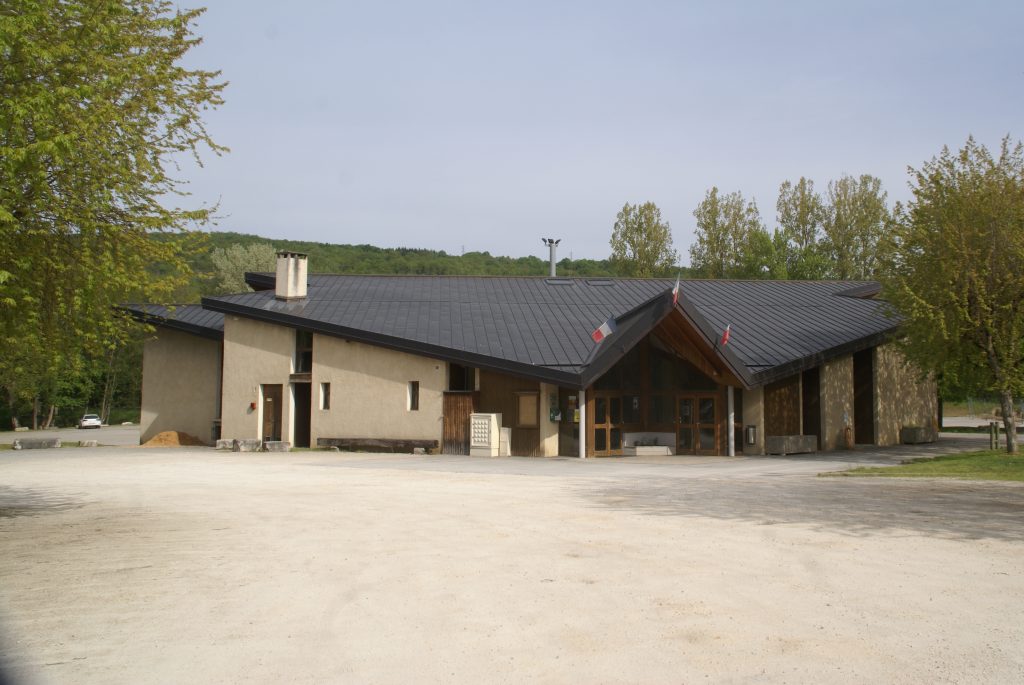 Ce document ne vaut pas réservation et est à retourner à la mairie de Yenne par email ou courrier :accueil@mairie-yenne.fr Mairie de Yenne – Place Charles Dullin – BP 3 – 73170 YENNE / 04.79.36.70.48Une fois la demande traitée, ce présent document vous sera retourné. Si un accord vous est délivré, il vous sera également envoyé le « Contrat de location / Etat des lieux » et « Le règlement général ».M. ou Mme	Demeurant à 	OuAssociation	Ayant son siège social à	et représentée parM. ou Mme	Qualité	Demeurant à 	Téléphone : ……………………………………………………………  Email : 	Souhaite réserver la salle polyvalente de Yenne pour :Objet de la manifestation : 	Date de la manifestation : 	Horaires de la manifestation : 	Nombre de personnes approximativement prévues : 	Utilisation du matériel culinaire OUI / NONDate : Signature :GRILLE TARIFAIRE POUR LA LOCATION DE LA SALLE POLYVALENTE DE YENNETARIF LOCATION DE LA SALLE POLYVALENTE MONTANT DES CAUTIONS300€ pour la caution « ménage ».700€ pour la caution « dégradations ».  Association de YenneAssociation de la CCYAssociations extérieuresHabitant de YenneHabitant de la CCYAutres demandeurs1 utilisation annuelle pour 1 journée ou 1 week-endGRATUITGRATUIT sur dérogation1 jour week-end ou fériéDe 8h à 8h le lendemain150€200€400€200€300€400€2 jours week-end Du vendredi 17h au lundi matin 8h260€350€700€350€525€700€1 jour semaineDe 8h au lendemain 8h120€160€320€160€240€320€Demi-journée100€150€300€100€200€300€